Parents and Carers,  NRPS is a Rights Respecting School (RRS) and this month we would love if your child could design a t-shirt for our RRS mascot Ralphie Rabbit. Please print the template to design or design on the computer using the template attached.  All entries must be handed in to your class teacher or uploaded to your Class Team by Friday 29th September to be in with a chance of winning and having your design come to life.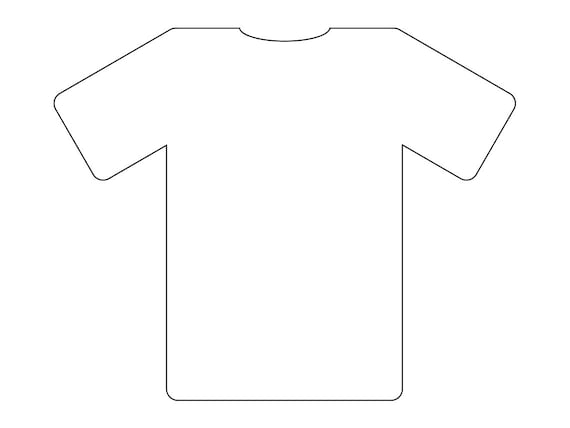 